Mon- G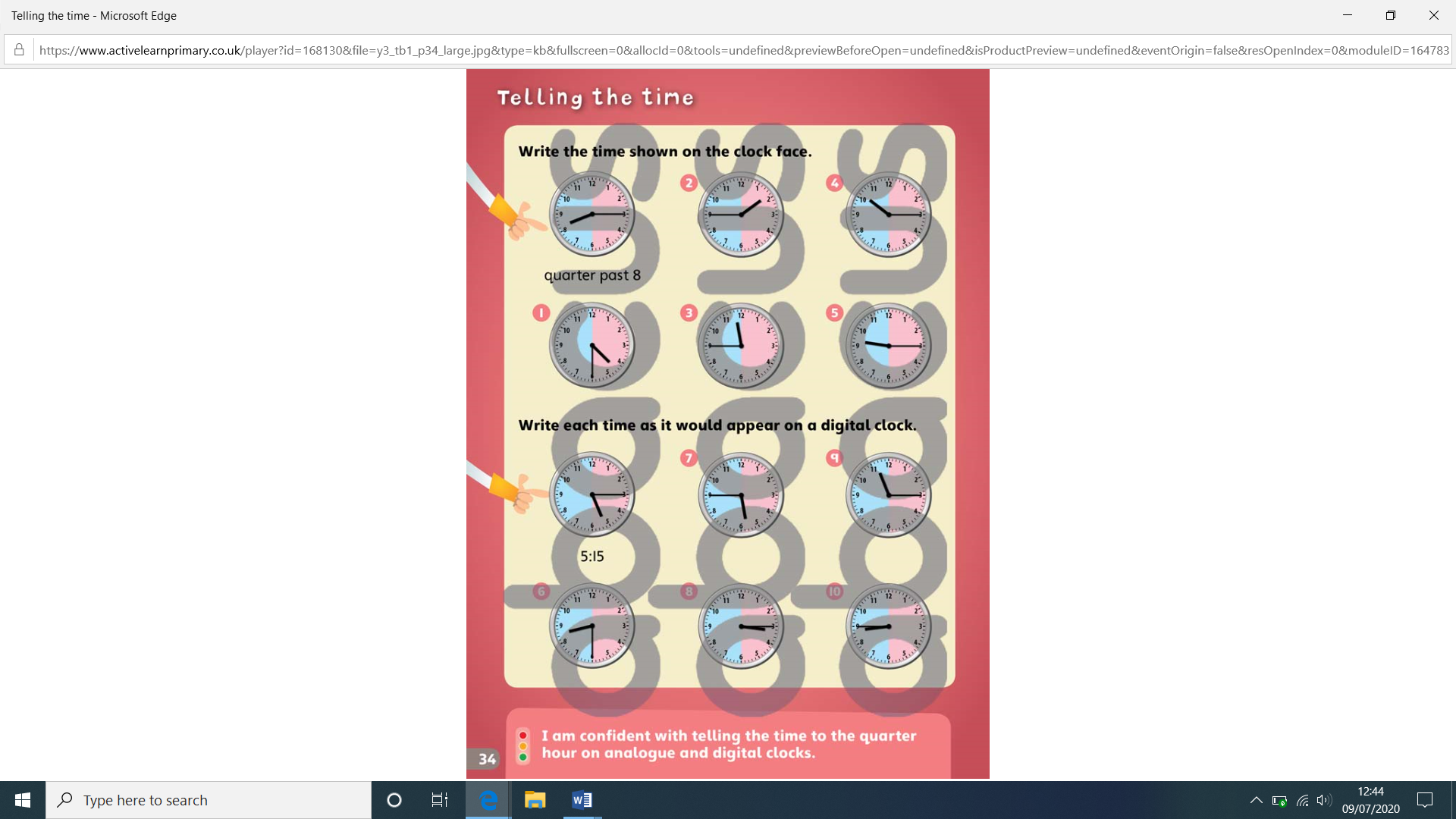 Mon- B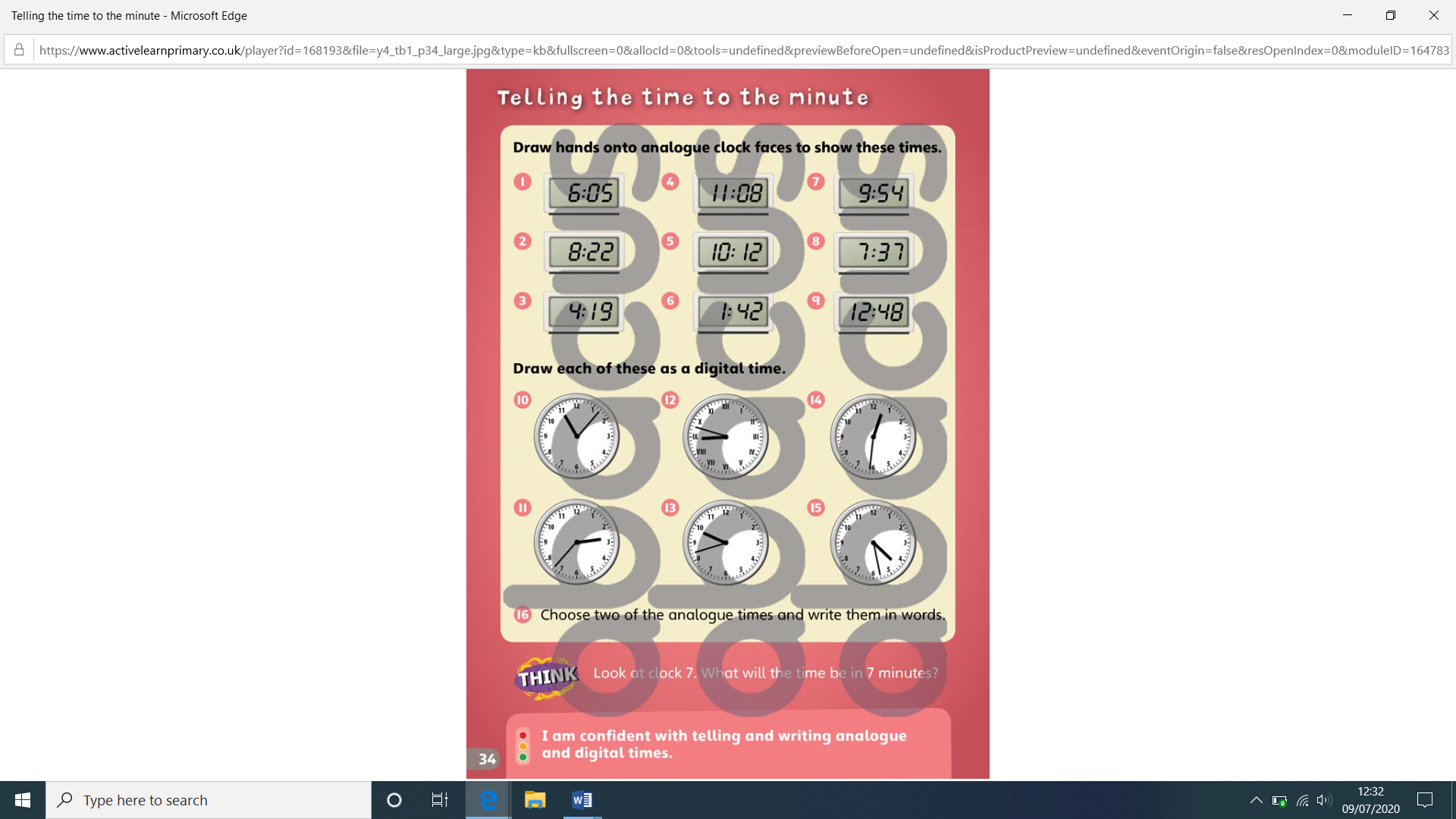 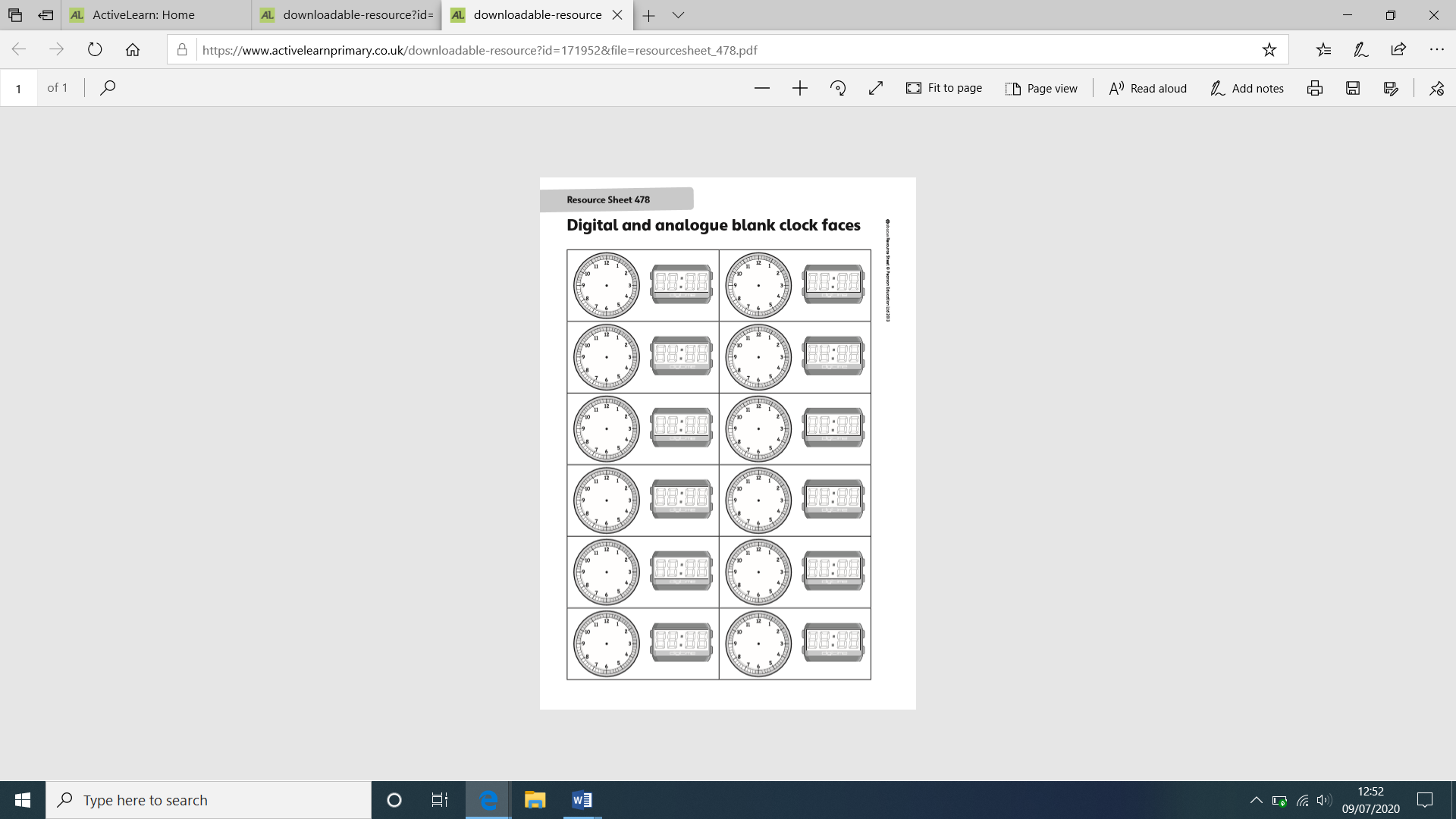 Mon- R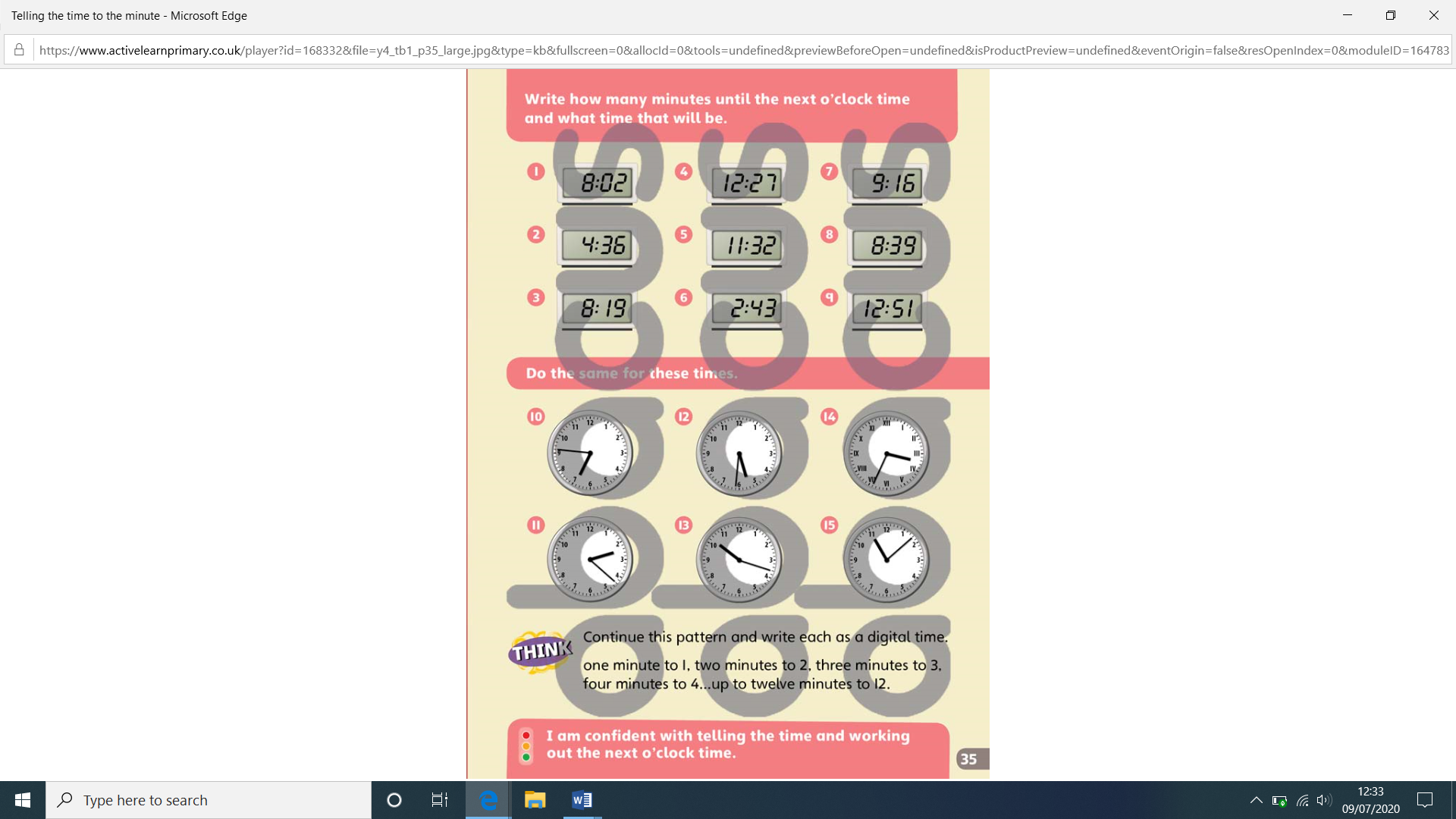 Tues- G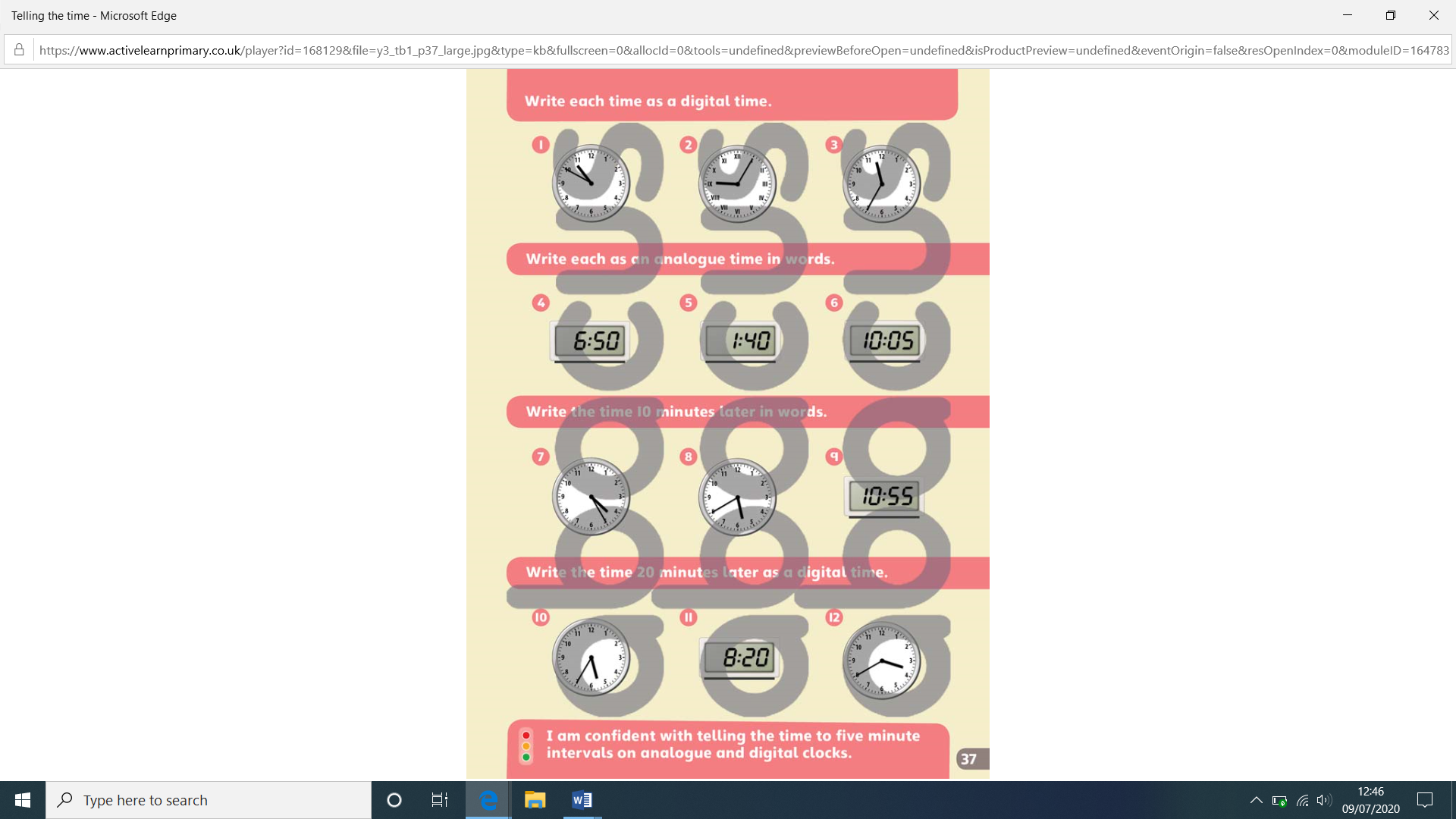 Tues- B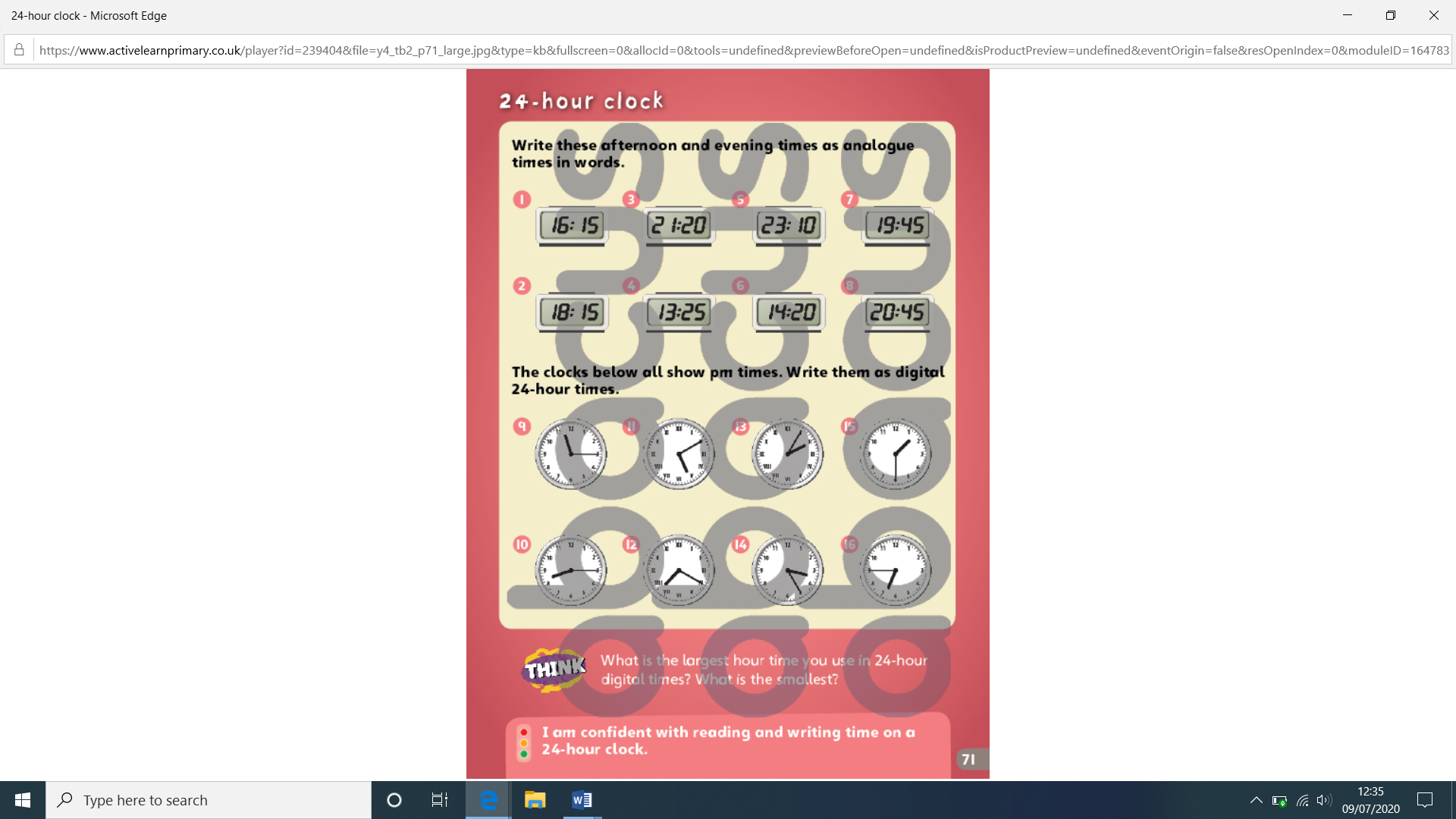 Tues- R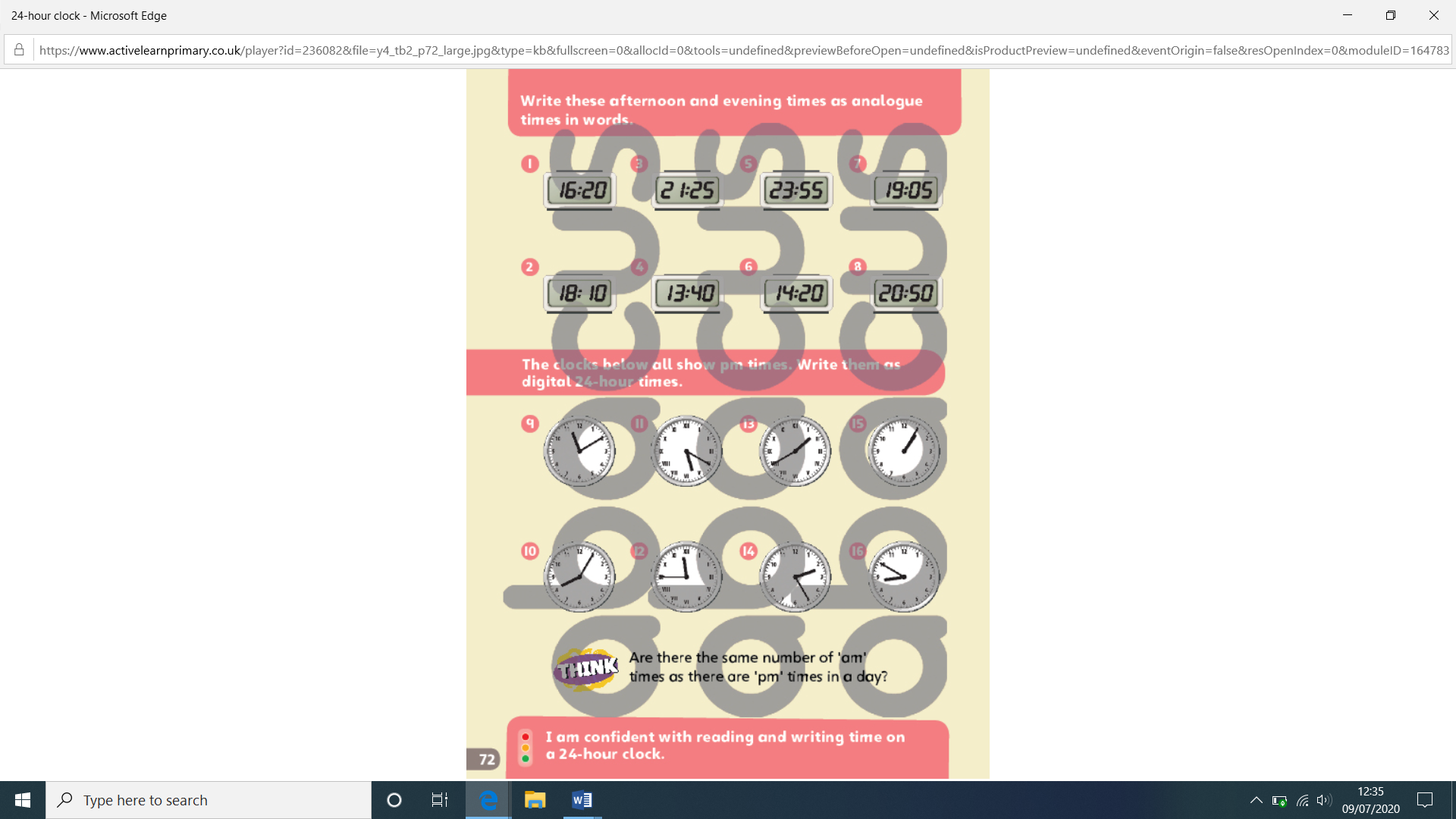 Fri-G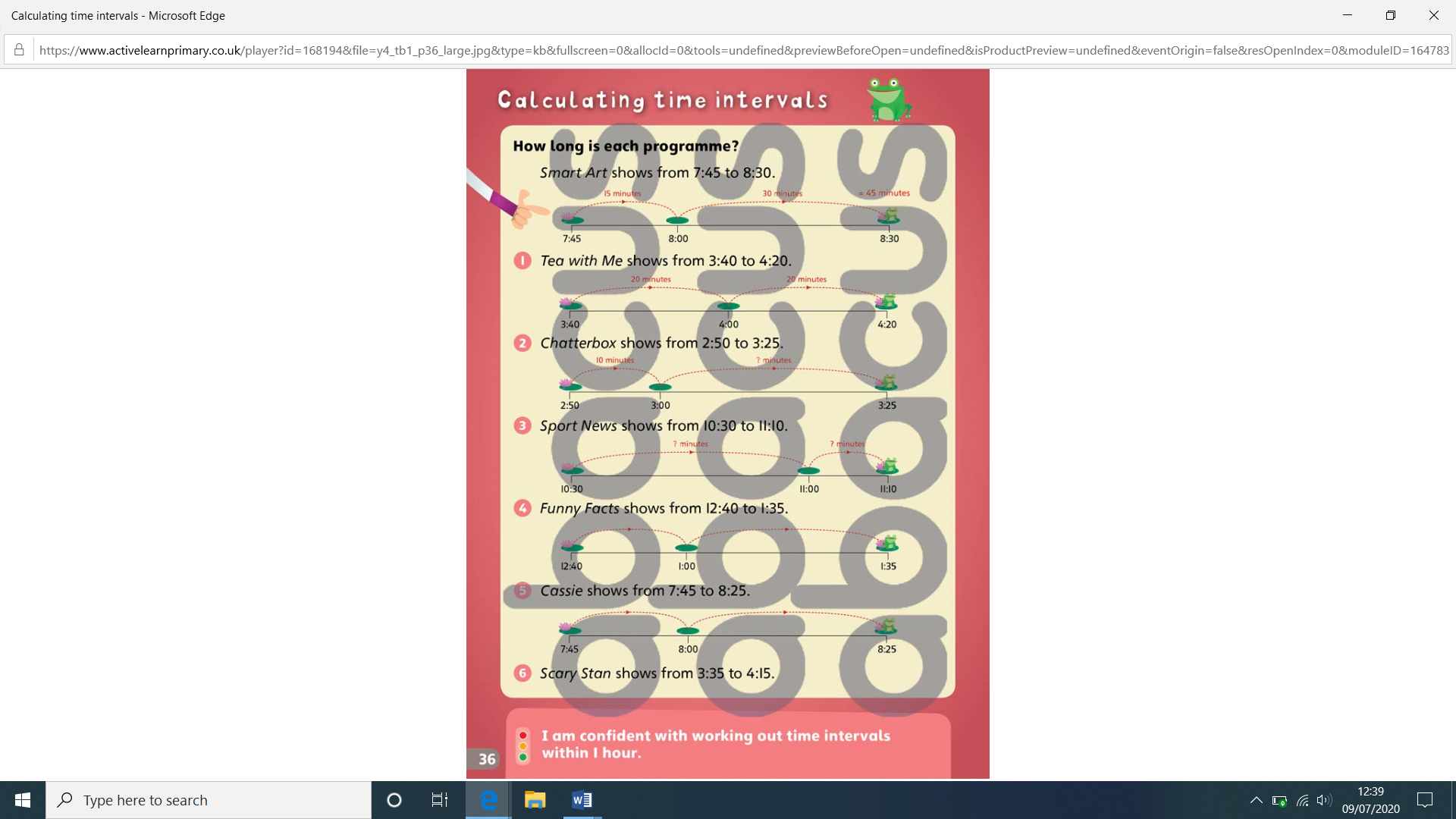 Fri- B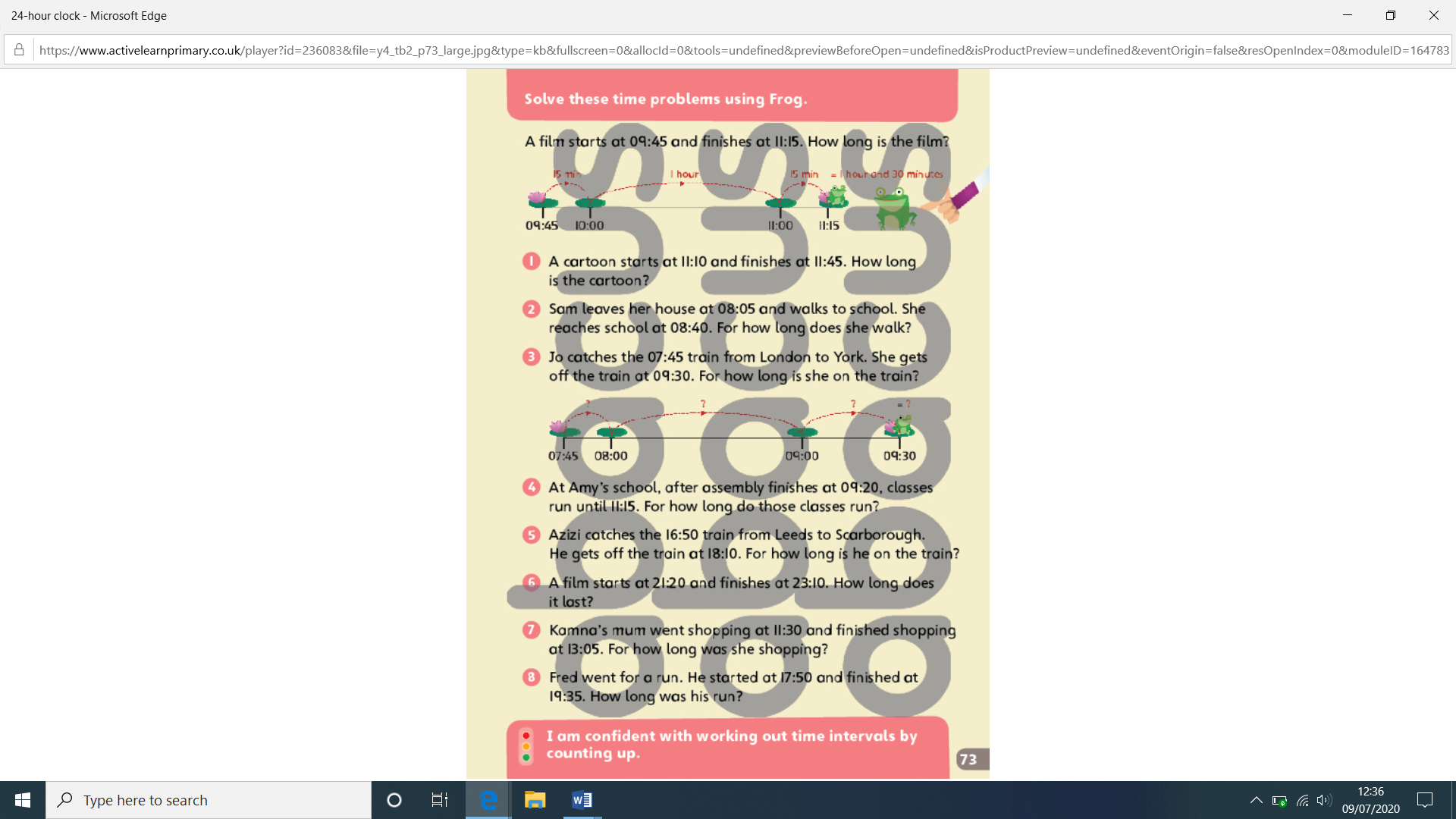 Fri- R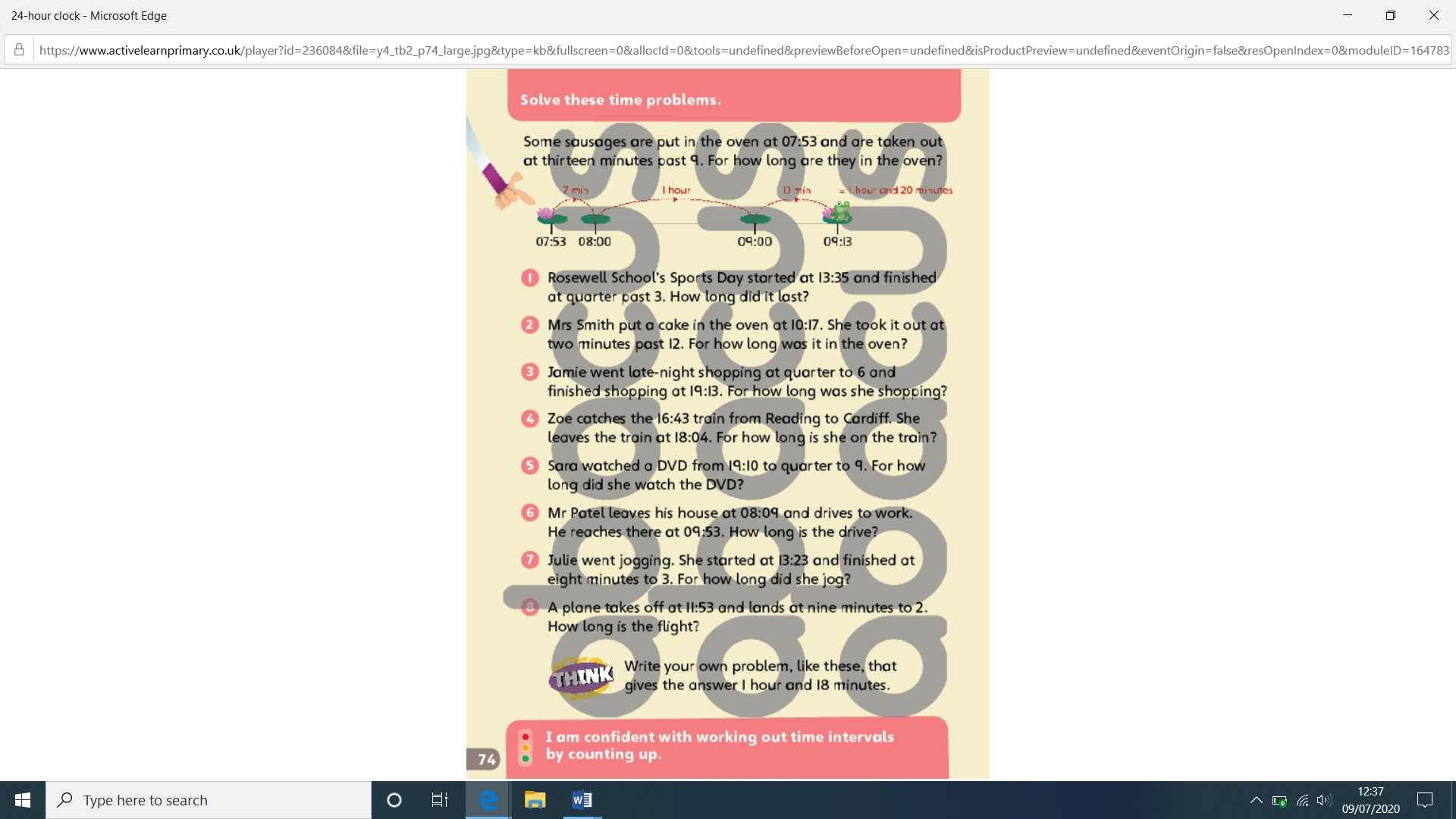 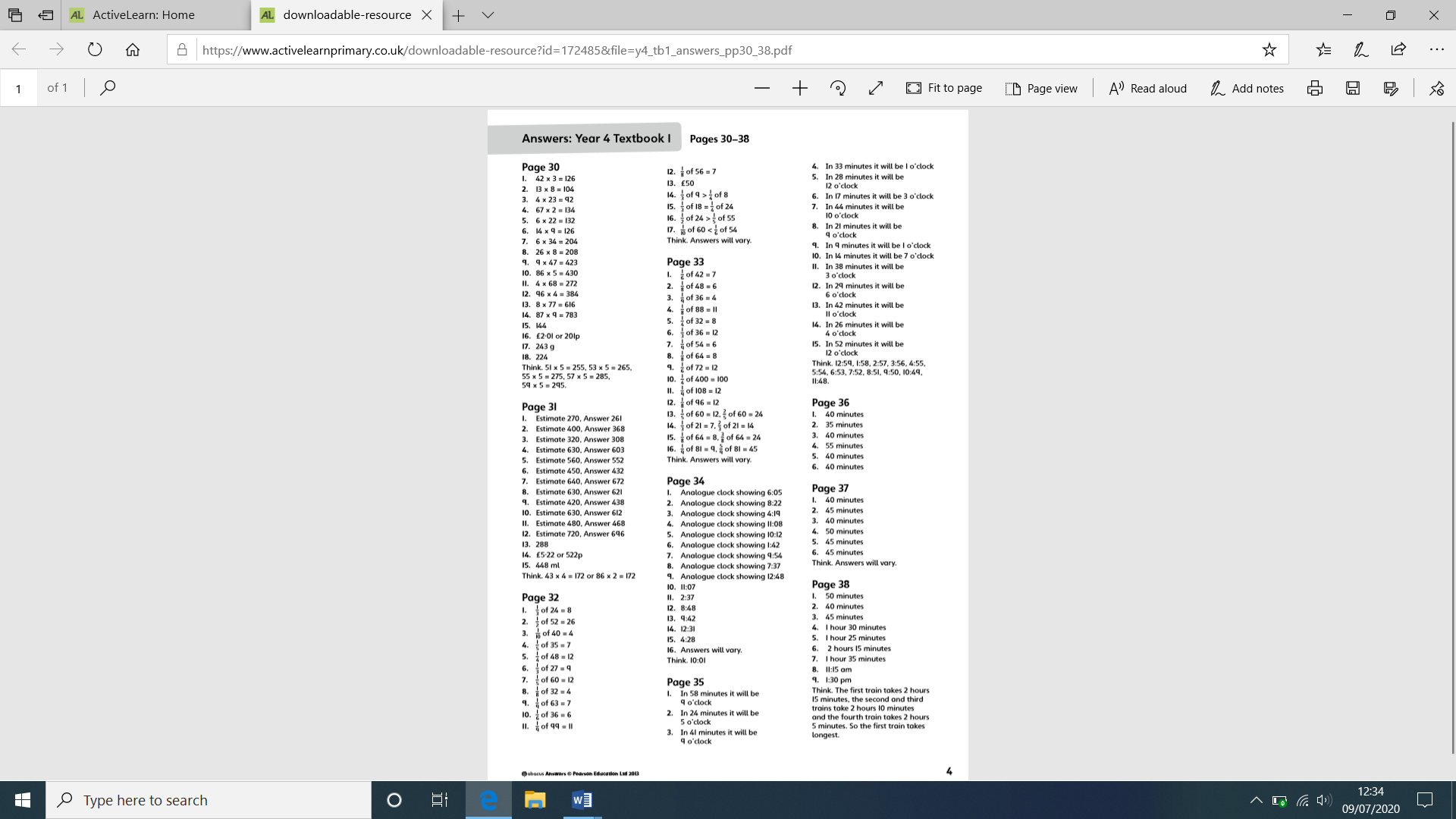 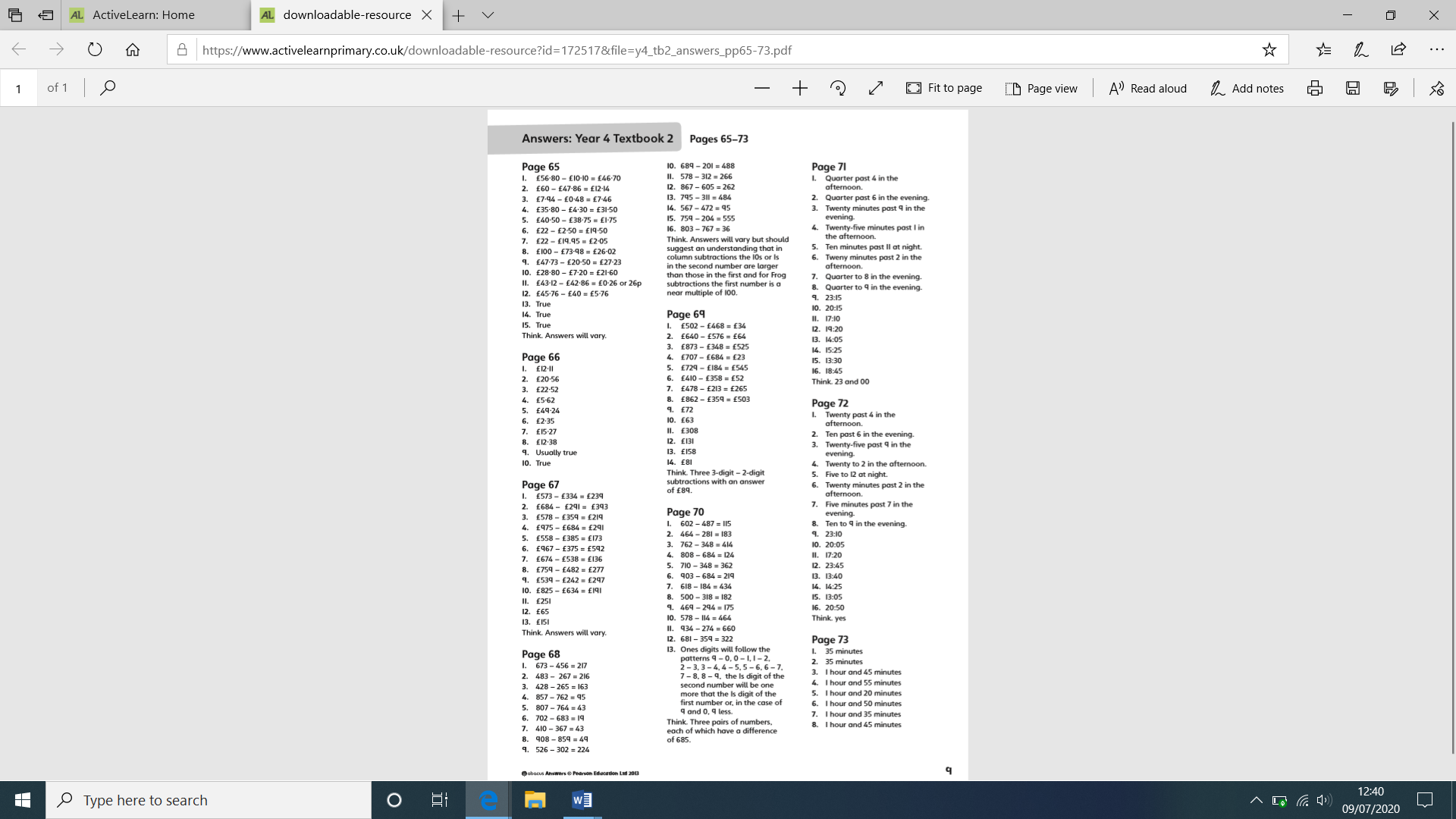 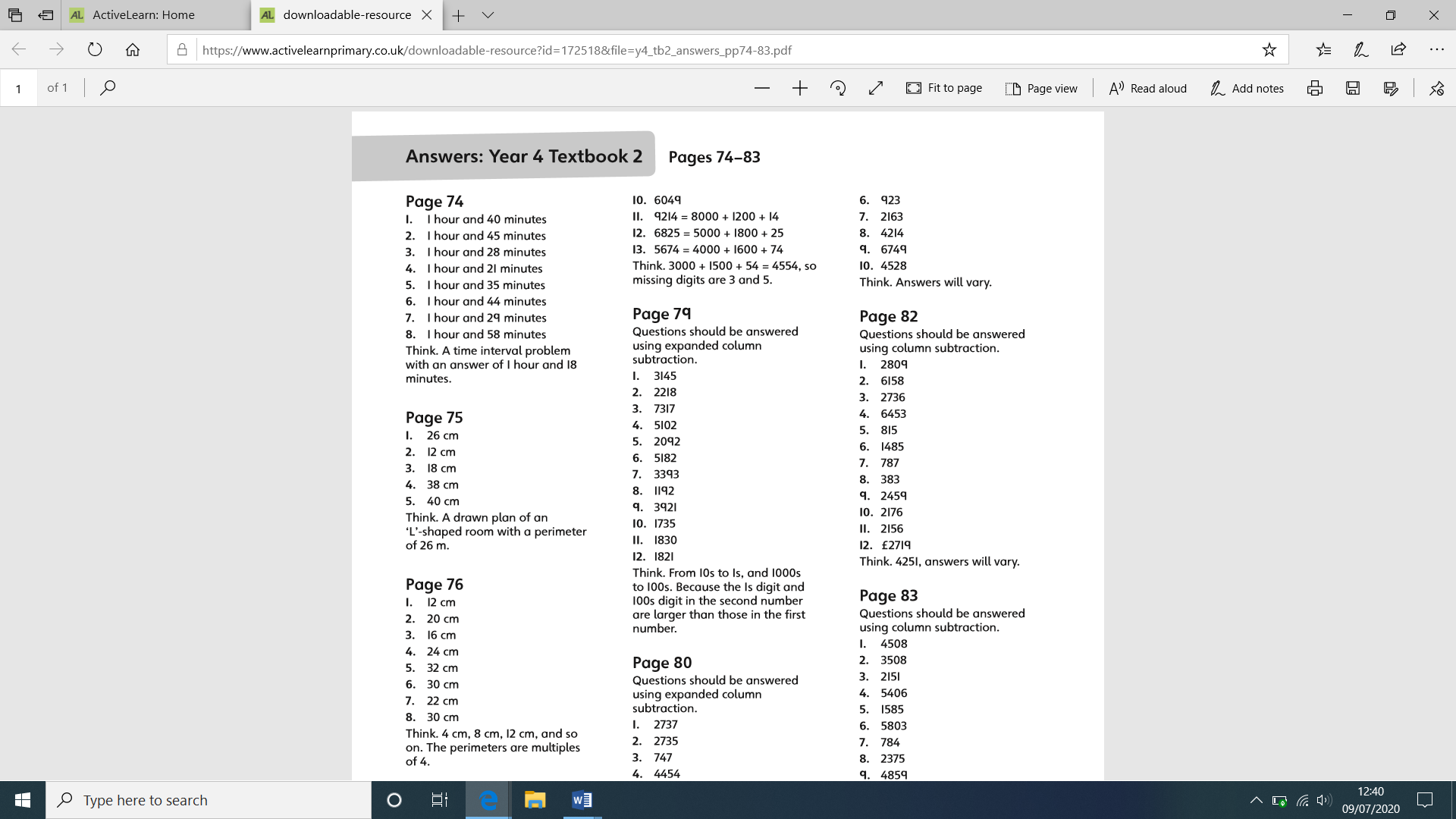 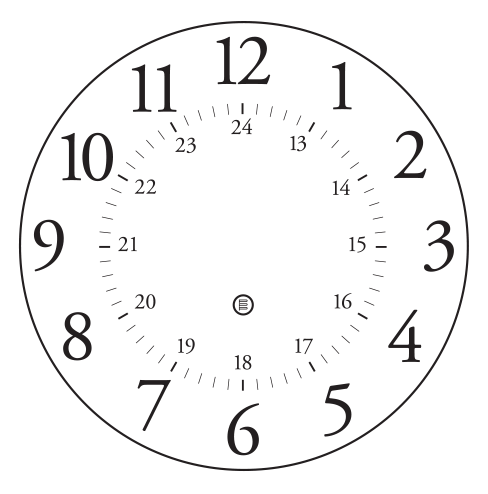 